Печатное издание Калининского сельского поселения Вурнарского района***Выпуск с 10 марта 2007 года***24 апреля   2019 год, *** № 13 (384) БЮЛЛЕТЕНЬ КАЛИНИНСКОГО СЕЛЬСКОГО ПОСЕЛЕНИЯ ВУРНАРСКОГО РАЙОНА ЧУВАШСКОЙ РЕСПУБЛИКИ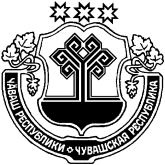 Об  утверждении  отчета  об   исполнении бюджета Калининского сельского поселения Вурнарского района Чувашской Республики за 2018 год В соответствии с Бюджетным кодексом  Российской Федерации, Федеральным законом от 6 октября 2003 года № 131-ФЗ «Об общих принципах организации  местного самоуправления в Российской Федерации», Уставом Калининского сельского поселения Вурнарского района Чувашской Республики, Положением «О регулировании бюджетных правоотношений в Калининском сельском поселении Вурнарского района Чувашской Республики» Собрание депутатов Калининского сельского поселения Вурнарского района Чувашской Республики решило:1. Утвердить отчет об исполнении бюджета Калининского сельского поселения Вурнарского района Чувашской Республики за 2018 год по доходам в сумме 8440587,41 рублей, по расходам в сумме 7783313,42 рублей, с превышением доходов над расходами (профицит бюджета Калининского сельского поселения Вурнарского района Чувашской Республики)  в сумме 657273,99 рублей и со следующими показателями:доходов бюджета Калининского сельского поселения Вурнарского района Чувашской Республики по кодам  классификации  доходов бюджетов за 2018 год согласно приложению 1 к настоящему решению;расходов бюджета Калининского сельского поселения Вурнарского района Чувашской Республики по разделам, подразделам, целевым статьям (муниципальным программам Калининского сельского поселения Вурнарского района Чувашской Республики) и группам (группам и подгруппам) видов расходов классификации расходов бюджета в ведомственной структуре расходов бюджета Калининского сельского поселения Вурнарского района Чувашской Республики за 2018 год согласно приложению 2 к настоящему решению; расходов бюджета Калининского сельского поселения Вурнарского района Чувашской Республики по разделам, подразделам классификации расходов бюджетов за 2018 год  согласно приложению 3 к настоящему решению;источников финансирования дефицита бюджета Калининского сельского поселения Вурнарского района Чувашской Республики по кодам классификации источников финансирования дефицита бюджетов за 2018 год согласно приложению 4 к настоящему решению; использования резервного фонда  администрации Калининского сельского поселения Вурнарского района Чувашской Республики за 2018 год согласно приложению 5.2. Настоящее решение вступает в силу после его официального опубликования.Глава Калининского  сельского поселения                                                                                              Л.Н.Иванова    Приложение 4к  решению Собрания депутатов Калининского сельского поселения Вурнарского районаЧувашской Республики "Об утверждении отчета об исполнении бюджета Калининского сельского поселения Вурнарского  района Чувашской Республики за 2018 год" от 24.04. ..53-1  Источники финансирования дефицитабюджета Калининского сельского поселенияВурнарского района Чувашской Республикипо кодам классификации источников финансирования дефицита бюджетовза 2018 год(рублей)Приложение5                                                                                     к  решению Собрания депутатов Калининского сельского поселения Вурнарского района Чувашской Республики "Об утверждении отчета об исполнении бюджета Калининского сельского поселения Вурнарского  района Чувашской Республики за 2018 год" от 24.04.2019 г. №.53-1  Отчет об использовании резервного фондаадминистрации Калининского сельского поселения Вурнарского района Чувашской Республики за 2018 годВ 2018 году средства резервного фонда администрации Калининского сельского поселения Вурнарского района Чувашской Республики не расходовались.ЧĂВАШ РЕСПУБЛИКИВĂРНАР РАЙОНĚЧУВАШСКАЯ РЕСПУБЛИКАВУРНАРСКИЙ РАЙОННУРАС ЯЛ ПОСЕЛЕНИЙĚНДЕПУТАТСЕН ПУХĂВĚЙЫШĂНУ24 апреля  2019 г   №  53-1урас салиСОБРАНИЕ ДЕПУТАТОВКАЛИНИНСКОГО СЕЛЬСКОГОПОСЕЛЕНИЯРЕШЕНИЕ24 апреля  2019 г   №   53-1с.КалининоПриложение 1Приложение 1Приложение 1Приложение 1Приложение 1Приложение 1к решению Собрания депутатов Калининского сельского поселения Вурнарского района Чувашской Республикик решению Собрания депутатов Калининского сельского поселения Вурнарского района Чувашской Республикик решению Собрания депутатов Калининского сельского поселения Вурнарского района Чувашской Республикик решению Собрания депутатов Калининского сельского поселения Вурнарского района Чувашской Республики "Об утверждении отчета об исполнении бюджета Калининского сельского поселения Вурнарскогорайона Чувашской Республики за 2018 год"от 24 апреля 2019 года №  53-1 "Об утверждении отчета об исполнении бюджета Калининского сельского поселения Вурнарскогорайона Чувашской Республики за 2018 год"от 24 апреля 2019 года №  53-1 "Об утверждении отчета об исполнении бюджета Калининского сельского поселения Вурнарскогорайона Чувашской Республики за 2018 год"от 24 апреля 2019 года №  53-1 "Об утверждении отчета об исполнении бюджета Калининского сельского поселения Вурнарскогорайона Чувашской Республики за 2018 год"от 24 апреля 2019 года №  53-1 "Об утверждении отчета об исполнении бюджета Калининского сельского поселения Вурнарскогорайона Чувашской Республики за 2018 год"от 24 апреля 2019 года №  53-1 "Об утверждении отчета об исполнении бюджета Калининского сельского поселения Вурнарскогорайона Чувашской Республики за 2018 год"от 24 апреля 2019 года №  53-1 "Об утверждении отчета об исполнении бюджета Калининского сельского поселения Вурнарскогорайона Чувашской Республики за 2018 год"от 24 апреля 2019 года №  53-1 "Об утверждении отчета об исполнении бюджета Калининского сельского поселения Вурнарскогорайона Чувашской Республики за 2018 год"от 24 апреля 2019 года №  53-1Доходыбюджета Калининского сельского поселенияВурнарского района Чувашской Республикипо кодам классификации доходов бюджетов за 2018 годДоходыбюджета Калининского сельского поселенияВурнарского района Чувашской Республикипо кодам классификации доходов бюджетов за 2018 годДоходыбюджета Калининского сельского поселенияВурнарского района Чувашской Республикипо кодам классификации доходов бюджетов за 2018 годДоходыбюджета Калининского сельского поселенияВурнарского района Чувашской Республикипо кодам классификации доходов бюджетов за 2018 годДоходыбюджета Калининского сельского поселенияВурнарского района Чувашской Республикипо кодам классификации доходов бюджетов за 2018 годДоходыбюджета Калининского сельского поселенияВурнарского района Чувашской Республикипо кодам классификации доходов бюджетов за 2018 годДоходыбюджета Калининского сельского поселенияВурнарского района Чувашской Республикипо кодам классификации доходов бюджетов за 2018 годДоходыбюджета Калининского сельского поселенияВурнарского района Чувашской Республикипо кодам классификации доходов бюджетов за 2018 годДоходыбюджета Калининского сельского поселенияВурнарского района Чувашской Республикипо кодам классификации доходов бюджетов за 2018 годДоходыбюджета Калининского сельского поселенияВурнарского района Чувашской Республикипо кодам классификации доходов бюджетов за 2018 годДоходыбюджета Калининского сельского поселенияВурнарского района Чувашской Республикипо кодам классификации доходов бюджетов за 2018 годДоходыбюджета Калининского сельского поселенияВурнарского района Чувашской Республикипо кодам классификации доходов бюджетов за 2018 годДоходыбюджета Калининского сельского поселенияВурнарского района Чувашской Республикипо кодам классификации доходов бюджетов за 2018 годДоходыбюджета Калининского сельского поселенияВурнарского района Чувашской Республикипо кодам классификации доходов бюджетов за 2018 годДоходыбюджета Калининского сельского поселенияВурнарского района Чувашской Республикипо кодам классификации доходов бюджетов за 2018 год              (рублей)              (рублей)              (рублей)              (рублей)              (рублей)Наименование показателяКод бюджетной классификацииКод бюджетной классификацииКассовое исполнениеКассовое исполнениеНаименование показателяКод бюджетной классификацииКод бюджетной классификацииКассовое исполнениеКассовое исполнениеНаименование показателяКод бюджетной классификацииКод бюджетной классификацииКассовое исполнениеКассовое исполнениеНаименование показателяадминистратора поступленийдоходы бюджета Калининского сельского поселения  Вурнарского района Чувашской РеспубликиКассовое исполнениеКассовое исполнение12344Доходы, всего8 440 587,418 440 587,41Федеральное казначейство100638 400,46638 400,46Доходы от уплаты акцизов на дизельное топливо, подлежащие распределению между бюджетами субъектов Российской Федерации и местными бюджетами с учетом установленных дифференцированных нормативов отчислений в местные бюджеты1001 03 02230 01 0000 110284 449,10284 449,10Доходы от уплаты акцизов на моторные масла для дизельных и (или) карбюраторных (инжекторных) двигателей, подлежащие распределению между бюджетами субъектов Российской Федерации и местными бюджетами с учетом установленных дифференцированных нормативов отчислений в местные бюджеты1001 03 02240 01 0000 1102 739,442 739,44 Доходы от уплаты акцизов на автомобильный бензин, подлежащие распределению между бюджетами субъектов Российской Федерации и местными бюджетами с учетом установленных дифференцированных нормативов отчислений в местные бюджеты1001 03 02250 01 0000 110414 944,65414 944,65Доходы от уплаты акцизов на прямогонный бензин, подлежащие распределению между бюджетами субъектов Российской Федерации и местными бюджетами с учетом установленных дифференцированных нормативов отчислений в местные бюджеты1001 03 02260 01 0000 110-63 732,73-63 732,73Управление Федеральной налоговой службы по Чувашской Республике1821 784 240,921 784 240,92Налог на доходы физических лиц с доходов, источником которых является налоговый агент, за исключением доходов, в отношении которых исчисление и уплата налога осуществляются в соответствии со статьями 227, 227.1 и 228 Налогового кодекса Российской Федерации1821 01 02010 01 0000 110406 361,68406 361,68Налог на доходы физических лиц с доходов, полученных  от осуществления деятельности физическими лицами, зарегистрированными в качестве индивидуальных предпринимателей, нотариусов, занимающихся частной практикой, адвокатов, учредивших адвокатские кабинеты и других лиц, занимающихся частной практикой в соответствии со статьей 227 Налогового Кодекса  Российской Федерации (пени)1821 01 02020 01 0000 110-30,00-30,00Налог на доходы физических лиц с доходов,  полученных физическими лицами в соответствии со статьей 228 Налогового Кодекса Российской Федерации1821 01 02030 01 0000 1103 543,233 543,23Единый сельскохозяйственный налог1821 05 03010 01 0000  11042 830,4242 830,42Налог на имущество физических лиц, взимаемый по ставкам, применяемым к объектам налогообложения, расположенным в границах поселений1821 06 01030 10 0000 110504 857,64504 857,64Земельный налог  с организаций, обладающих земельным участком, расположенным в границах сельских поселений1821 06 06033 10 0000 110464 235,49464 235,49Земельный налог  с физических лиц, обладающих земельным участком, расположенным в границах сельских поселений1821 06 06043 10 0000 110362 442,46362 442,46Администрация Калининского сельского поселения Вурнарского района Чувашской Республики9936 017 946,036 017 946,03Государственная пошлина за совершение нотариальных действий должностными лицами органов местного самоуправления, уполномоченными в соответствии с законодательными актами Российской Федерации за совершение нотариальных действий993 1 08 04020 01 0000 1109 992,009 992,00Доходы, получаемые в виде арендной платы, а также средства от продажи права на заключение договоров аренды за земли, находящиеся в собственности поселений (за исключением земельных участков муниципальных, бюджетных и автономных учреждений) 9931 11 05025 10 0000 120163 201,09163 201,09Доходы от сдачи в аренду имущества, находящегося в оперативном управлении органов управления поселений  и созданных ими учреждений и в хозяйственном ведении муниципальных унитарных предприятий 9931 11 05035 10 0000 120335 535,36335 535,36Прочие поступления от использования имущества, находящегося в собственности поселений (за исключением имущества муниципальных бюджетных и автономных учреждений, а также имущества муниципальных унитарных предприятий, в том числе казенных)9931 11 09045 10 0000 12019 516,8419 516,84Прочие доходы от компенсации затрат бюджетов поселений9931 13 02995 10 0000 130105 420,04105 420,04Доходы от продажи земельных участков, находящихся в собственности сельских поселений (за исключением земельных участков муниципальных бюджетных и автономных учреждений)9931 14 06025 10 0000 43026 861,2026 861,20Прочие поступления от денежных взысканий (штрафов) и иных сумм в возмещении ущерба, зачисляемые в бюджеты сельских поселений9931 16 90050 10 0000 140307 206,33307 206,33Невыясненные поступления, зачисляемые в бюджеты поселений9931 17 01050 10 0000 180-18 528,66-18 528,66Дотации бюджетам поселений на выравнивание бюджетной обеспеченности9932 02 15001 10 0000 1512 944 709,002 944 709,00Дотации бюджетам муниципальных районов на поддержку мер по обеспечению сбалансированности бюджетов9932 02 15002 10 0000 151505 000,00505 000,00Прочие дотации бюджетам сельских поселений993 2 02 19999 10 0000 151108 936,00108 936,00Прочие субсидии бюджетам поселений9932 02 29999 10 0000 151694 347,15694 347,15Субвенции бюджетам поселений на осуществление первичного воинского учета на территориях, где отсутствуют военные комиссариаты993 2 02 35118 10 0000 151168 423,98168 423,98Прочие безвозмездные поступления в бюджеты сельских поселений9932 07 05030 10 0000 180647 325,70647 325,70Возврат остатков субсидий на реализацию мероприятий федеральной целевой программы «Устойчивое развитие сельских территорий на 2014-2017 годы и на период до 2020 года» из бюджетов сельских поселений9932 19 25018 10 0000 151-0,20-0,20Приложение 2 к решению Собрания депутатов Калининского сельского поселения Вурнарского района Чувашской Республики "Об утверждении отчета об исполнении бюджета Калининского сельского поселения Вурнарского района Чувашской Республики за 2018 год" от 24.04. 2019г. № 53-1                            Приложение 2 к решению Собрания депутатов Калининского сельского поселения Вурнарского района Чувашской Республики "Об утверждении отчета об исполнении бюджета Калининского сельского поселения Вурнарского района Чувашской Республики за 2018 год" от 24.04. 2019г. № 53-1                            Приложение 2 к решению Собрания депутатов Калининского сельского поселения Вурнарского района Чувашской Республики "Об утверждении отчета об исполнении бюджета Калининского сельского поселения Вурнарского района Чувашской Республики за 2018 год" от 24.04. 2019г. № 53-1                            Приложение 2 к решению Собрания депутатов Калининского сельского поселения Вурнарского района Чувашской Республики "Об утверждении отчета об исполнении бюджета Калининского сельского поселения Вурнарского района Чувашской Республики за 2018 год" от 24.04. 2019г. № 53-1                            Приложение 2 к решению Собрания депутатов Калининского сельского поселения Вурнарского района Чувашской Республики "Об утверждении отчета об исполнении бюджета Калининского сельского поселения Вурнарского района Чувашской Республики за 2018 год" от 24.04. 2019г. № 53-1                            Приложение 2 к решению Собрания депутатов Калининского сельского поселения Вурнарского района Чувашской Республики "Об утверждении отчета об исполнении бюджета Калининского сельского поселения Вурнарского района Чувашской Республики за 2018 год" от 24.04. 2019г. № 53-1                            Приложение 2 к решению Собрания депутатов Калининского сельского поселения Вурнарского района Чувашской Республики "Об утверждении отчета об исполнении бюджета Калининского сельского поселения Вурнарского района Чувашской Республики за 2018 год" от 24.04. 2019г. № 53-1                            РАСХОДЫбюджета Калининского сельского поселения Вурнарского района Чувашской Республики по разделам, подразделам, целевым статьям (муниципальным программам Калининского сельского поселения Вурнарского района Чувашской Республики) и группам (группам и подгруппам) видов расходов классификации расходов бюджета в ведомственной структуре расходов бюджета Калининского сельского поселения Вурнарского района
 Чувашской Республики за 2018 годРАСХОДЫбюджета Калининского сельского поселения Вурнарского района Чувашской Республики по разделам, подразделам, целевым статьям (муниципальным программам Калининского сельского поселения Вурнарского района Чувашской Республики) и группам (группам и подгруппам) видов расходов классификации расходов бюджета в ведомственной структуре расходов бюджета Калининского сельского поселения Вурнарского района
 Чувашской Республики за 2018 годРАСХОДЫбюджета Калининского сельского поселения Вурнарского района Чувашской Республики по разделам, подразделам, целевым статьям (муниципальным программам Калининского сельского поселения Вурнарского района Чувашской Республики) и группам (группам и подгруппам) видов расходов классификации расходов бюджета в ведомственной структуре расходов бюджета Калининского сельского поселения Вурнарского района
 Чувашской Республики за 2018 годРАСХОДЫбюджета Калининского сельского поселения Вурнарского района Чувашской Республики по разделам, подразделам, целевым статьям (муниципальным программам Калининского сельского поселения Вурнарского района Чувашской Республики) и группам (группам и подгруппам) видов расходов классификации расходов бюджета в ведомственной структуре расходов бюджета Калининского сельского поселения Вурнарского района
 Чувашской Республики за 2018 годРАСХОДЫбюджета Калининского сельского поселения Вурнарского района Чувашской Республики по разделам, подразделам, целевым статьям (муниципальным программам Калининского сельского поселения Вурнарского района Чувашской Республики) и группам (группам и подгруппам) видов расходов классификации расходов бюджета в ведомственной структуре расходов бюджета Калининского сельского поселения Вурнарского района
 Чувашской Республики за 2018 годРАСХОДЫбюджета Калининского сельского поселения Вурнарского района Чувашской Республики по разделам, подразделам, целевым статьям (муниципальным программам Калининского сельского поселения Вурнарского района Чувашской Республики) и группам (группам и подгруппам) видов расходов классификации расходов бюджета в ведомственной структуре расходов бюджета Калининского сельского поселения Вурнарского района
 Чувашской Республики за 2018 годРАСХОДЫбюджета Калининского сельского поселения Вурнарского района Чувашской Республики по разделам, подразделам, целевым статьям (муниципальным программам Калининского сельского поселения Вурнарского района Чувашской Республики) и группам (группам и подгруппам) видов расходов классификации расходов бюджета в ведомственной структуре расходов бюджета Калининского сельского поселения Вурнарского района
 Чувашской Республики за 2018 год(рублей)(рублей)(рублей)(рублей)(рублей)(рублей)(рублей)Наименование Главный распорядительРазделПодразделЦелевая статья (муниципальные программы)Группа (группа и подгруппа) вида расходовСумма,      рублей1234567Общегосударственные вопросы 993012 991 665,11Функционирование Правительства Российской Федерации, высших исполнительных органов государственной власти субъектов Российской Федерации, местных администраций99301042 376 850,73Муниципальная программа "Развитие потенциала муниципального управления" 9930104Ч5000000002 376 850,73Обеспечение реализации муниципальной программы "Развитие потенциала муниципального управления" 9930104Ч5Э00000002 376 850,73Основное мероприятие "Общепрограммные расходы"9930104Ч5Э01000002 376 850,73Обеспечение функций муниципальных органов9930104Ч5Э01002002 376 850,73Расходы на выплаты персоналу в целях обеспечения выполнения функций государственными (муниципальными) органами, казенными учреждениями, органами управления государственными внебюджетными фондами9930104Ч5Э01002001001 396 686,28Расходы на выплаты персоналу государственных (муниципальных) органов9930104Ч5Э01002001201 396 686,28Закупка товаров, работ и услуг для государственных (муниципальных) нужд9930104Ч5Э0100200200979 163,60Иные закупки товаров, работ и услуг для обеспечения государственных (муниципальных) нужд9930104Ч5Э0100200240979 163,60Иные бюджетные ассигнования9930104Ч5Э01002008001 000,85Уплата налогов, сборов и иных платежей9930104Ч5Э01002008501 000,85Другие общегосударственные вопросы9930113614 814,38Муниципальная программа "Развитие жилищного строительства и сферы жилищно-коммунального хозяйства"9930113Ц10000000035 000,00Подпрограмма "Снятие административных барьеров в строительстве" муниципальной программы "Развитие жилищного строительства и сферы жилищно-коммунального хозяйства"9930113Ц15000000035 000,00Основное мероприятие "Актуализация документов территориального планирования и использованием цифровой картографической основы и внесение изменений в правила землепользования и застройки"9930113Ц15010000035 000,00Разработка схем территориального планирования муниципальных районов, генеральных планов городских округов, а также проектов планировки территории 9930113Ц15017303035 000,00Закупка товаров, работ и услуг для государственных (муниципальных) нужд9930113Ц15017303020035 000,00Иные закупки товаров, работ и услуг для обеспечения государственных (муниципальных) нужд9930113Ц15017303024035 000,00Муниципальная программа  "Развитие потенциала муниципального управления" 9930113Ч500000000579 814,38Обеспечение реализации муниципальной программы "Развитие потенциала муниципального управления" 9930113Ч5Э0000000579 814,38Основное мероприятие "Общепрограммные расходы"9930113Ч5Э0100000579 814,38Обеспечение деятельности (оказание услуг) муниципальных учреждений9930113Ч5Э0100600574 560,38Расходы на выплаты персоналу в целях обеспечения выполнения функций государственными (муниципальными) органами, казенными учреждениями, органами управления государственными внебюджетными фондами9930113Ч5Э0100600100574 560,38Расходы на выплаты персоналу государственных (муниципальных) органов9930113Ч5Э0100600120574 560,38Выполнение других обязательств муниципального образования Чувашской Республики9930113Ч5Э01737705 254,00Иные бюджетные ассигнования9930113Ч5Э01737708005 254,00Уплата налогов, сборов и иных платежей9930113Ч5Э01737708505 254,00Национальная оборона99302168 423,98Мобилизационная и вневойсковая подготовка9930203168 423,98Муниципальная программа "Управление общественными финансами и муниципальным долгом " 9930203Ч400000000168 423,98Подпрограмма "Совершенствование бюджетной политики и эффективное использование бюджетного потенциала"муниципальной программы "Управление общественными финансами и муниципальным долгом"9930203Ч410000000168 423,98Основное мероприятие "Осуществление мер финансовой поддержки бюджетов муниципальных райнов, городских округов и поселений, направленных на обеспечение их сбалансированности и повышение уровня бюджетной обеспеченности"9930203Ч410400000168 423,98Осуществление первичного воинского учета на территориях, где отсутствуют военные комиссариаты, за счет субвенции, предоставляемой из федерального бюджета9930203Ч410451180168 423,98Расходы на выплаты персоналу в целях обеспечения выполнения функций государственными (муниципальными) органами, казенными учреждениями, органами управления государственными внебюджетными фондами9930203Ч410451180100165 923,98Расходы на выплаты персоналу государственных (муниципальных) органов9930203Ч410451180120165 923,98Закупка товаров, работ и услуг для государственных (муниципальных) нужд9930203Ч4104511802002 500,00Иные закупки товаров, работ и услуг для обеспечения государственных (муниципальных) нужд9930203Ч4104511802402 500,00Национальная безопасность и правоохранительная деятельность99303539 073,23Обеспечение пожарной безопасности9930310539 073,23Муниципальная программа "Повышение безопасности жизнедеятельности населения и территорий"9930310Ц800000000539 073,23Подпрограмма "Защита населения и территорий от чрезвычайных ситуаций природного и техногенного характера,обеспечение пожарной безопасности и безопасности населения на водных объектах, построение (развитие) аппаратно-программного комплекса "Безопасный город" на территории Чувашской Республики" муниципальной программы "Повышение безопасности жизнедеятельности населения и территорий"9930310Ц810000000466 074,23Основное мероприятие "Обеспечение деятельности муниципальных учреждений, реализующих на территории Чувашской Республики государственную политику в области пожарной безопасности"9930310Ц810100000466 074,23Обеспечение деятельности муниципальных учреждений, реализующих на территории Чувашской Республики государственную политику в области пожарной безопасности9930310Ц810170020466 074,23Расходы на выплату персоналу в целях обеспечения выполнения функций государственными (муниципальными) органами, казенными учреждениями, органами управления государственными внебюджетными фондами9930310Ц810170020100442 574,23Расходы на выплаты персоналу государственных (муниципальных) органов9930310Ц810170020120442 574,23Закупка товаров, работ и услуг для государственных (муниципальных) нужд9930310Ц81017002020016 000,00Иные закупки товаров, работ и услуг для обеспечения государственных (муниципальных) нужд9930310Ц81017002024016 000,00Иные бюджетные ассигнования9930310Ц8101700208007 500,00Уплата налогов, сборов и иных платежей9930310Ц8101700208507 500,00Подпрограмма "Профилактика правонарушений и противодействие перступности" муниципальной программы "Повышение безопасности населения и территорий"9930314Ц82000000072 999,00Основное мероприятие "Дальнейшее развитие многоуровневой системы профилактики правонарушений"9930314Ц82070000072 999,00Приведение помещений, занимаемых участковыми уполномоченными полиции, в надлежащее состояние, в том числе проведение необходимых ремонтных работ9930314Ц8207S816072 999,00Закупка товаров, работ и услуг для государственных (муниципальных) нужд9930314Ц8207S816020072 999,00Иные закупки товаров, работ и услуг для обеспечения государственных (муниципальных) нужд9930314Ц8207S816024072 999,00Национальная экономика993041 015 537,81Дорожное хозяйство (дорожные фонды)9930409988 196,50Муниципальная программа "Развитие транспортной системы " 9930409Ч200000000988 196,50Подпрограмма "Автомобильные дороги" муниципальной программы "Развитие транспорной системы"9930409Ч210000000988 196,50Основное мероприятие "Мероприятия, реализуемые с привлечением межбюджетным трансфертов бюджетам другого уровня"9930409Ч210400000988 196,50Осуществление дорожной деятельности, кроме деятельности по строительству, в отношении автомобильных дорог местного значения в границах населенных пунктов поселения9930409Ч210474190386 158,50Закупка товаров, работ и услуг для государственных (муниципальных) нужд9930409Ч210474190200386 158,50Иные закупки товаров, работ и услуг для обеспечения государственных (муниципальных) нужд9930409Ч210474190240386 158,50Осуществление дорожной деятельности, кроме деятельности по строительству, в отношении автомобильных дорог местного значения в границах населенных пунктов поселения9930409Ч2104S4190602 038,00Закупка товаров, работ и услуг для государственных (муниципальных) нужд9930409Ч2104S4190200602 038,00Иные закупки товаров, работ и услуг для обеспечения государственных (муниципальных) нужд9930409Ч2104S4190240602 038,00Другие вопросы в области национальной экономики993041227 341,31Муниципальная программа "Управление общественными финансами и муниципальным долгом" 9930412Ч40000000027 341,31Подпрограмма "Управление муниципальным имуществом" муниципальной программы "Управление общественными финансами и муниципальным долгом"9930412Ч43000000027 341,31Создание условий для максимального вовлечения в хозяйственный оборот муниципального имущества, в том числе земельных участков9930412Ч43030000027 341,31Проведение землеустроительных (кадастровых) работ по земельным участкам, находящимся  в собственности муниципального образования, и внесение сведений в кадастр недвижимости9930412Ч43037358027 341,31Закупка товаров, работ и услуг для государственных (муниципальных) нужд9930412Ч43037358020027 341,31Иные закупки товаров, работ и услуг для обеспечения государственных (муниципальных) нужд9930412Ч43037358024027 341,31Жилищно-коммунальное хозяйство993051 091 139,45Жилищное хозяйство99305017 430,76Муниципальная программа "Развитие жилищного строительства и сферы жилищно-коммунального хозяйства" 9930501Ц1000000007 430,76Подпрограмма "Обеспечение комфортных условий проживания граждан" муниципальной программы "Развитие жилищного строительства и сферы жилищно-коммунального хозяйства"9930501Ц1100000007 430,76Основное мероприятие "Улучшение потребительских и эксплуатационных характеристик жилищного фонда, обеспечивающих гражданам безопасные и комфортные условия проживания"9930501Ц1101000007 430,76Капитальный ремонт жилищного фонда, в том числе многоквартирных домов, находящегося в собственности муниципального образования9930501Ц1101727707 430,76Закупка товаров, работ и услуг для государственных (муниципальных) нужд9930501Ц1101727702007 430,76Иные закупки товаров, работ и услуг для обеспечения государственных (муниципальных) нужд9930501Ц1101727702407 430,76Коммунальное хозяйство993050292 196,32Муниципальная программа "Развитие жилищного строительства и сферы жилищно-коммунального хозяйства" 9930502Ц10000000092 196,32Подпрограмма "Обеспечение комфортных условий проживания граждан" муниципальной программы "Развитие жилищного строительства и сферы жилищно-коммунального хозяйства"9930502Ц11000000090 000,00Основное мероприятие "Обеспечение деятельности государственных (муниципальных) учреждений, организаций, осуществляющих функции в сфере жилищно-коммунального хозяйства, оказывающих соответствующие услуги"9930502Ц11050000090 000,00Осуществление функций по использованию объектов коммунального хозяйства муниципальных образований, содержание объектов коммунального хозяйства9930502Ц11057023090 000,00Закупка товаров, работ и услуг для государственных (муниципальных) нужд9930502Ц11057023020090 000,00Иные закупки товаров, работ и услуг для обеспечения государственных (муниципальных) нужд9930502Ц11057023024090 000,00Подпрограмма "Обеспечение населения качественной питьевой водой" муниципальной программы "Развитие жилищного строительства и сферы жилищно-коммунального хозяйства"9930502Ц1800000002 196,32Основное мероприятие "Развитие систем водоснабжения муниципальных образований"9930502Ц1801000002 196,32Эксплуатация, техническое содержание и обслуживание сетей водопровода9930502Ц1801748702 196,32Закупка товаров, работ и услуг для государственных (муниципальных) нужд9930502Ц1801748702002 196,32Иные закупки товаров, работ и услуг для обеспечения государственных (муниципальных) нужд9930502Ц1801748702402 196,32Благоустройство9930503991 512,37Муниципальная программа "Развитие жилищного строительства и сферы жилищно-коммунального хозяйства"9930503Ц100000000680 912,37Подпрограмма «Обеспечение комфортных условий проживания граждан» муниципальной программы "Развитие жилищного строительства и сферы жилищно-коммунального хозяйства"9930503Ц110000000680 912,37Основное мероприятие "Содействие благоустройству населенных пунктов в Чувашской Республике"9930503Ц110200000680 912,37Уличное освещение9930503Ц110277400160 000,00Закупка товаров, работ и услуг для государственных (муниципальных) нужд9930503Ц110277400200160 000,00Иные закупки товаров, работ и услуг для обеспечения государственных (муниципальных) нужд9930503Ц110277400240160 000,00Реализация мероприятий по благоустройству территории9930503Ц110277420114 562,37Закупка товаров, работ и услуг для государственных (муниципальных) нужд9930503Ц110277420200114 562,37Иные закупки товаров, работ и услуг для обеспечения государственных (муниципальных) нужд9930503Ц110277420240114 562,37Приобретение и обустройство детских игровых, спортивных площадок и малых архитектурных форм9930503Ц110277450406 350,00Закупка товаров, работ и услуг для государственных (муниципальных) нужд9930503Ц110277450200406 350,00Иные закупки товаров, работ и услуг для обеспечения государственных (муниципальных) нужд9930503Ц110277450240406 350,00Муниципальная программа "Управление общественными финансами и муниципальным долгом" 9930503Ч400000000310 600,00Подпрограмма "Повышение эффективности бюджетных расходов" муниципальной программы "Управление общественными финансами и муниципальным долгом"9930503Ч420000000310 600,00Повышение качества управления муниципальными финансами9930503Ч420400000310 600,00Реализация проектов развития общественной инфраструктуры, основанных на местных инициативах9930503Ч4204S6570310 600,00Закупка товаров, работ и услуг для обеспечения государственных (муниципальных) нужд9930503Ч4204S6570200310 600,00Иные закупки товаров, работ и услуг для обеспечения государственных (муниципальных) нужд9930503Ч4204S6570240310 600,00Культура, кинематография993081 974 473,84Культура99308011 974 473,84Муниципальная программа "Социальная поддержка граждан"9930801Ц30000000017 000,00Подпрограмма "Социальная защита населения" муниципальной программы "Социальная поддержка граждан"9930801Ц31000000017 000,00Основное мероприятие "Создание благоприятных условий жизнедеятельности ветеранам, гражданам пожилого возраста, инвалидам"9930801Ц31050000017 000,00Проведение мероприятий, связанных с празднованием годовщины Победы в Великой Отечественной войне9930801Ц31051064010 000,00Закупка товаров, работ и услуг для государственных (муниципальных) нужд9930801Ц31051064020010 000,00Иные закупки товаров, работ и услуг для обеспечения государственных (муниципальных) нужд9930801Ц31051064024010 000,00Осуществление мероприятий, связанных с проведением Дня пожилых людей9930801Ц3105748107 000,00Закупка товаров, работ и услуг для государственных (муниципальных) нужд9930801Ц3105748102007 000,00Иные закупки товаров, работ и услуг для обеспечения государственных (муниципальных) нужд9930801Ц3105748102407 000,00Муниципальная программа "Развитие культуры"9930801Ц4000000001 957 473,84Подпрограмма "Развитие культуры" муниципальной программы "Развитие культуры"9930801Ц4100000001 681 851,84Основное мероприятие "Сохранение и развитие народного творчества"9930801Ц4107000001 681 851,84Обеспечение деятельности учреждений в сфере культурно-досугового обслуживания населения9930801Ц4107403901 681 851,84Закупка товаров, работ и услуг для государственных (муниципальных) нужд9930801Ц410740390200408 499,84Иные закупки товаров, работ и услуг для обеспечения государственных (муниципальных) нужд9930801Ц410740390240408 499,84Межбюджетные трансферты9930801Ц4107403905001 273 352,00Иные межбюджетные трансферты9930801Ц4107403905401 273 352,00Основное мероприятие "Инвестиционные мероприятия. Укрепление материально-технической базы учруждений культуры"9930801Ц411000000275 622,00Осуществление капитального и текущего ремонта объектов социально-культурной сферы муниципальных образований9930801Ц411070160275 622,00Закупка товаров, работ и услуг для государственных (муниципальных) нужд9930801Ц411070160200275 622,00Иные закупки товаров, работ и услуг для обеспечения государственных (муниципальных) нужд9930801Ц411070160240275 622,00Физическая культура и спорт993113 000,00Физическая культура99311013 000,00Муниципальная программа "Развитие физической культуры и спорта" 9931101Ц5000000003 000,00Подпрограмма «Развитие физической культуры и массового спорта» муниципальной программы "Развитие физической культуры и спорта"9931101Ц5100000003 000,00Основное мероприятие "Физкультурно-оздоровительная и спортивно-массовая работа с населением"9931101Ц5101000003 000,00Организация и проведение официальных физкультурных мероприятий9931101Ц5101113903 000,00Закупка товаров, работ и услуг для государственных (муниципальных) нужд9931101Ц5101113902003 000,00Иные закупки товаров, работ и услуг для обеспечения государственных (муниципальных) нужд9931101Ц5101113902403 000,00Всего расходов7 783 313,42         Приложение 3
к решению Собрания депутатов Калининского сельского поселения Вурнарского района Чувашской Республики "Об утверждении отчета об исполнении бюджета Калининского сельского поселения Вурнарского района Чувашской Республики за 2018 год" от 24 апреля  . № 53-1         Приложение 3
к решению Собрания депутатов Калининского сельского поселения Вурнарского района Чувашской Республики "Об утверждении отчета об исполнении бюджета Калининского сельского поселения Вурнарского района Чувашской Республики за 2018 год" от 24 апреля  . № 53-1         Приложение 3
к решению Собрания депутатов Калининского сельского поселения Вурнарского района Чувашской Республики "Об утверждении отчета об исполнении бюджета Калининского сельского поселения Вурнарского района Чувашской Республики за 2018 год" от 24 апреля  . № 53-1         Приложение 3
к решению Собрания депутатов Калининского сельского поселения Вурнарского района Чувашской Республики "Об утверждении отчета об исполнении бюджета Калининского сельского поселения Вурнарского района Чувашской Республики за 2018 год" от 24 апреля  . № 53-1         Приложение 3
к решению Собрания депутатов Калининского сельского поселения Вурнарского района Чувашской Республики "Об утверждении отчета об исполнении бюджета Калининского сельского поселения Вурнарского района Чувашской Республики за 2018 год" от 24 апреля  . № 53-1         Приложение 3
к решению Собрания депутатов Калининского сельского поселения Вурнарского района Чувашской Республики "Об утверждении отчета об исполнении бюджета Калининского сельского поселения Вурнарского района Чувашской Республики за 2018 год" от 24 апреля  . № 53-1РАСХОДЫбюджета Калининского сельского поселения Вурнарского района Чувашской Республики  по разделам и подразделам классификации расходов бюджетов за 2018 годРАСХОДЫбюджета Калининского сельского поселения Вурнарского района Чувашской Республики  по разделам и подразделам классификации расходов бюджетов за 2018 годРАСХОДЫбюджета Калининского сельского поселения Вурнарского района Чувашской Республики  по разделам и подразделам классификации расходов бюджетов за 2018 годРАСХОДЫбюджета Калининского сельского поселения Вурнарского района Чувашской Республики  по разделам и подразделам классификации расходов бюджетов за 2018 год(рублей)(рублей)(рублей)Наименование кодов классификации расходов бюджетов Наименование кодов классификации расходов бюджетов Наименование кодов классификации расходов бюджетов РазделПодразделКассовое исполнение Кассовое исполнение Кассовое исполнение 11123444ОБЩЕГОСУДАРСТВЕННЫЕ ВОПРОСЫОБЩЕГОСУДАРСТВЕННЫЕ ВОПРОСЫОБЩЕГОСУДАРСТВЕННЫЕ ВОПРОСЫ  012 991 665,112 991 665,112 991 665,11Функционирование Правительства Российской Федерации, высших исполнительных органов государственной власти субъектов Российской Федерации, местных администрацийФункционирование Правительства Российской Федерации, высших исполнительных органов государственной власти субъектов Российской Федерации, местных администрацийФункционирование Правительства Российской Федерации, высших исполнительных органов государственной власти субъектов Российской Федерации, местных администраций01042 376 850,732 376 850,732 376 850,73Другие общегосударственные вопросыДругие общегосударственные вопросыДругие общегосударственные вопросы0113614 814,38614 814,38614 814,38НАЦИОНАЛЬНАЯ ОБОРОНАНАЦИОНАЛЬНАЯ ОБОРОНАНАЦИОНАЛЬНАЯ ОБОРОНА02168 423,98168 423,98168 423,98Мобилизационная и вневойсковая подготовкаМобилизационная и вневойсковая подготовкаМобилизационная и вневойсковая подготовка0203168 423,98168 423,98168 423,98НАЦИОНАЛЬНАЯ БЕЗОПАСНОСТЬ И ПРАВООХРАНИТЕЛЬНАЯ ДЕЯТЕЛЬНОСТЬНАЦИОНАЛЬНАЯ БЕЗОПАСНОСТЬ И ПРАВООХРАНИТЕЛЬНАЯ ДЕЯТЕЛЬНОСТЬНАЦИОНАЛЬНАЯ БЕЗОПАСНОСТЬ И ПРАВООХРАНИТЕЛЬНАЯ ДЕЯТЕЛЬНОСТЬ03539 073,23539 073,23539 073,23Обеспечение пожарной безопасностиОбеспечение пожарной безопасностиОбеспечение пожарной безопасности0310466 074,23466 074,23466 074,23Другие вопросы в области национальной безопасности и правоохранительной деятельностиДругие вопросы в области национальной безопасности и правоохранительной деятельностиДругие вопросы в области национальной безопасности и правоохранительной деятельности031472 999,0072 999,0072 999,00НАЦИОНАЛЬНАЯ ЭКОНОМИКАНАЦИОНАЛЬНАЯ ЭКОНОМИКАНАЦИОНАЛЬНАЯ ЭКОНОМИКА041 015 537,811 015 537,811 015 537,81Дорожное хозяйство (дорожные фонды)Дорожное хозяйство (дорожные фонды)Дорожное хозяйство (дорожные фонды)0409988 196,50988 196,50988 196,50Другие вопросы в области национальной экономикиДругие вопросы в области национальной экономикиДругие вопросы в области национальной экономики041227 341,3127 341,3127 341,31 ЖИЛИЩНО-КОММУНАЛЬНОЕ ХОЗЯЙСТВО ЖИЛИЩНО-КОММУНАЛЬНОЕ ХОЗЯЙСТВО ЖИЛИЩНО-КОММУНАЛЬНОЕ ХОЗЯЙСТВО051 091 139,451 091 139,451 091 139,45Жилищное хозяйствоЖилищное хозяйствоЖилищное хозяйство05017 430,767 430,767 430,76Коммунальное хозяйствоКоммунальное хозяйствоКоммунальное хозяйство050292 196,3292 196,3292 196,32БлагоустройствоБлагоустройствоБлагоустройство0503991 512,37991 512,37991 512,37КУЛЬТУРА, КИНЕМАТОГРАФИЯКУЛЬТУРА, КИНЕМАТОГРАФИЯКУЛЬТУРА, КИНЕМАТОГРАФИЯ081 974 473,841 974 473,841 974 473,84КультураКультураКультура08011 974 473,841 974 473,841 974 473,84ФИЗИЧЕСКАЯ КУЛЬТУРА И СПОРТФИЗИЧЕСКАЯ КУЛЬТУРА И СПОРТФИЗИЧЕСКАЯ КУЛЬТУРА И СПОРТ113000,003000,003000,00Физическая культураФизическая культураФизическая культура11013000,003000,003000,00ИТОГО РАСХОДОВИТОГО РАСХОДОВИТОГО РАСХОДОВ7 783 313,427 783 313,427 783 313,42Наименование показателяКоды бюджетной классификацииКоды бюджетной классификацииКассовое исполнениеНаименование показателяадминистратора источника финансирования источника                   финансированияКассовое исполнение1234Источники финансирования дефицита бюджета Калининского сельского поселения Вурнарского района Чувашской Республики - всего-657273,99Администрация Калининского сельского поселения Вурнарского района Чувашской Республики993-657273,99Изменение остатков средств на счетах по учету средств бюджета 000 0105 0000 00 0000 000-657273,99Увеличение прочих остатков денежных средств бюджетов поселений000 0105 0201 10 0000 510-8440587,41Уменьшение прочих остатков денежных средств бюджетов поселений000 0105 0201 10 0000 6107783313,42Редактор издания- Л.Н.Иванова. Муниципальное средство массовой информации Учредитель Калининское сельское поселение Вурнарского района Чувашской Республики. Наш адрес: 429212 Чувашия Вурнарский район село Калинино улица Ленина дом №12. Тираж 5 экз.